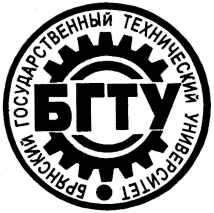 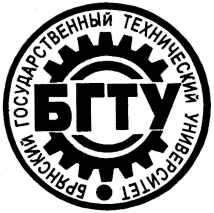                               «Прогресс науки определяется трудами                          её учёных и ценностью их открытий»                                                    Л. Пастер                                                К 60-ЛЕТИЮСО ДНЯ РОЖДЕНИЯБиобиблиографический указатель основных трудов проф. А. В. ХандожкоБРЯНСКИздательство БГТУ2018ББК 91Биобиблиографический указатель основных трудов проф. А. В. Хандожко : к 60-летию со дня рождения / сост. Н. В. Кравцова. – Брянск : БГТУ, 2018. – 27 с. – (Серия «Ученые БГТУ»).   Настоящий указатель является юбилейным изданием трудов почетного работника высшего профессионального образования, доктора технических наук, профессора А. В. Хандожко. Указатель содержит перечень основных работ, опубликованных в период с 1985 г. и по настоящее время, а также  издания, вышедшие в соавторстве с другими учеными.           Издание адресовано профессорско-преподавательскому составу, аспирантам, студентам и библиографам.                                                                                ©  Брянский государственный                                                                                 технический университет, 2018От составителя        Биобиблиографический указатель посвящен 60-летию со дня рождения профессора кафедры «Металлорежущие станки и инструменты», начальника отдела модульного технологического оборудования лаборатории волнового деформационного и комбинированного упрочнения БГТУ Александра Владимировича Хандожко.         А. В. Хандожко является автором большого числа научных, научно-методических работ, соавтором ряда справочников, в том числе «Справочника технолога-машиностроителя», исполнителем и руководителем большого числа НИР и научных программ.                 Издание включает биографию ученого и перечень его основных трудов: диссертации, монографии, статьи в сборниках трудов и журнальные статьи.         Материал располагается в хронологической последовательности.          Основу указателя составили электронная база данных «Труды ученых», созданная коллективом сотрудников информационно-библиографического отдела, фонд периодических изданий библиотеки.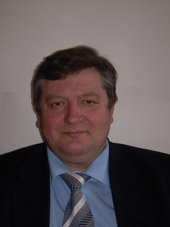 БИОГРАФИЯ УЧЕНОГО      Александр Владимирович Хандожко родился 5 мая 1958 г. в городе Челябинске. Среднее образование получил в г. Брянске. В 1975 г. поступил в Брянский институт транспортного машиностроения на специальность «Технология машиностроения, металлорежущие станки и инструменты». В 1980 г. завершил обучение с красным дипломом.       С 1980 г. по 1983 г. А. В. Хандожко работал инженером-технологом участка механической обработки на Брянском заводе полупроводниковых приборов.       С осени 1983 г. и по настоящее время является сотрудником БИТМа (БГТУ). Начинал свою деятельность в должности учебного мастера кафедры «Технология материалов и материаловедение». В 1985 г. поступил в очную аспирантуру. После обучения в аспирантуре Александр Владимирович перешел на работу в должности ассистента кафедры «Металлорежущие станки и инструменты».        В 1989 г. защитил кандидатскую диссертацию в Московском авиационно-технологическом институте на тему: «Исследование влияния конструкторско-технологических факторов на качество гладкорезьбовых соединений, применительно к агрегатам двигателей летательных аппаратов», по специальности 05.07.05 «Тепловые двигатели летательных аппаратов».        После защиты диссертации А. В. Хандожко занял должность доцента кафедры «МСиИ», в январе 1993 г. ВАК присвоила ему ученое звание доцента.        В 2000 г. Александр Владимирович поступил в докторантуру, в 2002 г. защитил докторскую диссертацию на тему: «Особенности проектирования металлорежущего инструмента с учетом качества обработанных поверхностей деталей», специальность 05.03.01 «Технология и оборудование механической и физико-технической обработки».       После защиты перешел на должность профессора каф. «МСиИ». В 2006 г. был избран на должность заведующего этой кафедры.       В 2016 г. А. В. Хандожко становится начальником отдела модульного технологического оборудования лаборатории волнового деформационного и комбинированного упрочнения БГТУ, продолжая работать по совместительству профессором кафедры «МСиИ».      Член диссертационных советов, долгое время работал ученым секретарем диссертационного совета, в настоящее время заместитель председателя диссертационного совета вуза.        Награжден грамотой министерства образования и науки РФ, знаком «Почётный работник высшего профессионального образования Российской Федерации», почетными грамотами губернатора Брянской области, Брянской областной Думы.        А. В. Хандожко является почетным профессором Донецкого национального технического университета, членом редакционного совета журнала «Наукоёмкие технологии в машиностроении».ДИССЕРТАЦИИМОНОГРАФИИСТАТЬИ В СБОРНИКАХ ТРУДОВСТАТЬИ В ПЕРИОДИЧЕСКОЙ ПЕЧАТИСодержаниеБИОБИБЛИОГРАФИЧЕСКИЙ УКАЗАТЕЛЬ ТРУДОВ                     ПРОФ. А. В. ХАНДОЖКО : К 60-ЛЕТИЮ СО ДНЯ РОЖДЕНИЯРедактор издательства               Т. И. КоролеваКомпьютерный набор                Н. В. Кравцова                                                                                         Темплан 2018 г., п.                                                                  Издательство Брянского государственного технического университета241035, Брянск, бульвар 50-лет Октября, 7, БГТУ. тел. 58-82-49Лаборатория оперативной полиграфии БГТУ, бульвар 50 лет Октября,71Хандожко, А. В. 
   Особенности проектирования металлорежущего инструмента с учетом качества обработанных поверхностей деталей : дис. ... д-ра техн. наук : 05.03.01 / А. В. Хандожко. - Брянск, 2002. - 373 с. - Библиогр.: с. 348-374.2Хандожко, А. В.
   Особенности проектирования металлорежущего инструмента с учетом качества обработанных поверхностей деталей. Приложения : дис. ... д-ра техн. наук : 05.03.01 / А. В. Хандожко. - Брянск, 2002. - 110 с.1Машиностроение : энцикл. : в 40 т. Т. 3-3. Технология изготовления деталей машин / В. И. Аверченков [и др.] ; ред.-сост. А. Г. Суслов ; отв. ред. П. Н. Белянин. - М. : Машиностроение, 2000. - 840 с.2Справочник технолога-машиностроителя : в 2 т. Т. 2 / А. Г. Суслов [и др.] ; под ред. А. М. Дальского, А. Г. Суслова и др. - 5-е изд., перераб. и доп. - М. : Машиностроение-1, 2001. - 944 с.3Система качества учебно-научного технологического института / О. Н. Федонин [и др.]. - Брянск : Изд-во БГТУ, 2011. - 332 с.4Брусов, С. И.
   Повышение эффективности обработки резанием / С. И. Брусов, А. В. Хандожко. - М. : Спектр, 2012. - 304 с.5Технология и инструменты отделочно-упрочняющей обработки деталей поверхностным пластическим деформированием : [справочник : в 2 т.]. Т. 2 / А. Г. Суслов [и др.] ; под общ. ред. А. Г. Суслова. - М. : Машиностроение, 2014. - 444 с. : ил.1   Экспериментальные исследования наклепанного слоя стали марки 45 / Н. М. Серпик [и др.]
// Технологическое обеспечение повышения качества и долговечности деталей машин и механизмов : сб. науч. тр. / Брян. ин-т трансп. машиностроения ; под ред. А. Ф. Чистопьяна. - Брянск, 1985. - С. 110-111.2   Влияние технологии сборки гладкорезьбовых соединений на точность сопрягаемых деталей / А. Е. Стешков [и др.]
// Технологическое обеспечение эксплуатационных свойств деталей машин : сб. науч. тр. / Брян. ин-т трансп. машиностроения ; под ред. О. А. Горленко. - Брянск, 1988. - С. 136-140.3Мельников, В. П.
   Технологическое обеспечение оптимальной твердости сплавов АЛ9 и АЛ32 в гладкорезьбовых соединениях / В. П. Мельников, Н. М. Серпик, А. В. Хандожко
// Проблемы повышения качества, надежности и долговечности машин : сб. науч. тр. / под ред. А. Г. Суслова. - Брянск, 1989. - С. 109-113.4Игнатенко, Ю. В.
   Методика расчетной оценки остаточных деформаций стенок деталей при применении гладкорезьбовых соединений / Ю. В. Игнатенко, А. В. Хандожко, З. В. Васюкова
// Проблемы повышения качества, надежности и долговечности машин : сб. науч. тр. / под ред. А. Г. Суслова. - Брянск, 1989. - С. 131-136.5Бурыкин, В. В.
   Технология изготовления и повышение стойкости вырубных пуансонов / В. В. Бурыкин, А. В. Хандожко, А. О. Горленко
// Технологическое повышение надежности и долговечности деталей машин и инструментов : сб. науч. тр. / Брян. ин-т трансп. машиностроения. - Брянск, 1990. - С. 110.6   Нарезание точных внутренних резьб на токарных станках с ЧПУ / А. Е. Стешков [и др.]
// Информационный листок Брянского центра научно-технической информации. - 1993. - № 144. - 4 с.7Стешков, А. Е.
   Графические методы проектирования фасонного и обкаточного инструмента / А. Е. Стешков, А. В. Хандожко, В. И. Сахаров
// Проблемы повышения качества машин : тез. докл. Междунар. науч.-техн. конф. - Брянск, 1994. - С. 155-157.8Хандожко, А. В.
   Графический метод проектирования фасонных резцов / А. В. Хандожко, В. И. Сахаров
// Тезисы докладов 52-й научно-технической конференции профессорско-преподавательского состава / Брян. ин-т трансп. машиностроения. - Брянск, 1994. - С. 8.9   Технология гладкорезьбовых соединений / А. Г. Суслов [и др.]
// Повышение качества транспортных и дорожных машин : сб. науч. тр. / Брян. ин-т трансп. машиностроения ; под ред. А. Г. Суслова. - Брянск, 1994. - С. 127-134.10Стешков, А. Е.
   Повышение эффективности обработки точных внутренних резьб на токарных станках с ЧПУ / А. Е. Стешков, А. В. Хандожко, Г. И. Добровольский
// Новые технологии и системы обработки в машиностроении : тез. докл. науч.-техн. конф. - Донецк, 1994. - С. 10.11   Перспективные технологии создания резьбовых соединений / А. Г. Суслов [и др.]
// Перспективные технологии, машины и аппараты в машино- и приборостроении : сб. науч. докл. - Орел, 1995. - С. 92-96.12   Проектирование конструкции инструментов для обработки внутренних резьб / А. Г. Суслов [и др.]
// Современные технологии в машиностроении : тез. докл. науч.-техн. конф. - Пенза, 1996. - С. 10-11.13Добровольский, Г. И.
   Автоматизированная система исследований процесса нарезания резьб на токарных станках / Г. И. Добровольский, А. Е. Стешков, А. В. Хандожко
// Современные проблемы машиностроения и технический прогресс : тез. докл. Междунар. науч.-техн. конф., 10-13 сент. 1996 г., г. Севастополь. - Донецк, 1996. – С. 75.14Хандожко, А. В.
   Основы общей методики проектирования инструментов / А. В. Хандожко, А. Е. Стешков
// Тезисы докладов 53-й научной конференции / Брян. ин-т трансп. машиностроения. - Брянск, 1996. - С. 13.15Стешков, А. Е.
   Проектирование сложнорежущего инструмента с использованием компьютерной графики / А. Е. Стешков, А. В. Хандожко
// Прогрессивные технологии машиностроения и современность : тез. докл. Междунар. науч.-техн. конф. - Донецк, 1997. - С. 228-229.16Стешков, А. Е.
   Использование системы AUTOCAD при преподавании дисциплин, связанных с проектированием металлорежущих инструментов / А. Е. Стешков, А. В. Хандожко
// Новые информационные технологии в образовании : тез. докл. регион. науч.-метод. конф. / Брян. гос. техн. ун-т ; под ред. В. И. Аверченкова. - Брянск, 1998. - С. 63.17Хандожко, А. В.
   Особенности обработки винтовых канавок деталей дисковым инструментом / А. В. Хандожко, Ю. В. Дарковский
// Проблемы повышения качества промышленной продукции : сб. тр. 3-й Междунар. науч.-техн. конф. / Брян. гос. техн. ун-т ; под ред. А. Г. Суслова. - Брянск, 1998. - С. 200-201.18Хандожко, А. В.
   Разработка информационно-измерительных систем на базе ПЭВМ / А. В. Хандожко
// Проблемы повышения качества промышленной продукции : сб. тр. 3-й Междунар. науч.-техн. конф. / Брян. гос. техн. ун-т ; под ред. А. Г. Суслова. - Брянск, 1998. - С. 168-170.19Суслов, А. Г.
   Технология накатывания галтелей сложной формы на крупногабаритных деталях / А. Г. Суслов, А. В. Хандожко, В. И. Серняев
// Сборник научно-технических работ / ОАО Брян. машиностроит. з-д ; Брян. гос. техн. ун-т ; редсовет : И. В. Говоров, О. А. Горленко, О. В. Лагерев и др. - Брянск, 1999. - С. 324-329.20Хандожко, А. В.
   Совершенствование проектирования инструмента / А. В. Хандожко
// Повышение качества машин, технологической оснастки и инструментов : юбилейн. сб. науч. тр. / Брян. гос. техн. ун-т ; под общ. ред. А. Г. Суслова. - Брянск, 1999. - С. 144-149.21   Совершенствование и создание технологий и инструментов с учетом функционального назначения обрабатываемых поверхностей / А. Г. Суслов [и др.]
// Современные материалы, технологии, оборудование и инструмент в машиностроении : материалы Междунар. конф. - Киев, 2000. - С. 83-84.22Хандожко, А. В.
   Проектирование инструментов с учетом его надежности и качества обрабатываемой поверхности / А. В. Хандожко
// Проектирование и производство инструментов : материалы рос. науч.-техн. семинара, посвящ. 100-летию со дня рождения Н. А. Шевченко. - Брянск, 2000. - С. 39-43.23Хандожко, А. В.
   Совершенствование автоматизированного проектирования инструментов / А. В. Хандожко
// Конструкторско-технологическая информатика - 2000 : тр. конгр. - М., 2000. - Т. 2. - С. 240-242.24Хандожко, А. В.
   Использование метода конечных элементов для оценки напряженно-деформированного состояния в зоне резания / А. В. Хандожко
// Качество машин : сб. тр. 4-й Междунар. конф., 10-11 мая 2001 г. / под общ. ред. А. Г. Суслова. - Брянск, 2001. - Т. 1. - С. 96-98.25Суслов, А. Г.
   Автоматизированное измерение параметров шероховатости в статике и динамике / А. Г. Суслов, А. В. Хандожко, Д. И. Петрешин
// Качество машин : сб. тр. 4-й Междунар. конф., 10-11 мая 2001 г. / под общ. ред. А. Г. Суслова. - Брянск, 2001. - Т. 1. - С. 155-156.26   Теоретический анализ влияния геометрии инструмента на формирование неровностей поверхности / А. В. Хандожко [и др.]
// Качество машин : сб. тр. 4-й Междунар. конф., 10-11 мая 2001 г. / под общ. ред. А. Г. Суслова. - Брянск, 2001. - Т. 2. - С. 108-109.27Хандожко, А. В.
   Обучение студентов работе на ЭВМ / А. В. Хандожко
// Учебный процесс в техническом вузе : сб. науч. тр. / Брян. гос. техн. ун-т ; под ред. В. И. Попкова. - Брянск, 2001. - С. 67-69.28Хандожко, А. В.
   Обеспечение качества инструмента на стадии проектирования / А. В. Хандожко
// Сертификация и управление качеством продукции : материалы 2-й Междунар. науч.-техн. конф., 21-23 мая 2002 г. / Брян. гос. техн. ун-т ; под ред. О. А. Горленко, Ю. П. Симоненкова. - Брянск, 2002. - С. 115-117.29Хандожко, А. В.
   Решение обратной задачи обработки винтовых канавок дисковым инструментом / А. В. Хандожко, А. Е. Стешков
// Труды международной научно-технической конференции. - Тула, 2002. - С. 87-90.30Хандожко, А. В.
   Технологическое обеспечение точности профиля сложнорежущих инструментов / А. В. Хандожко
// Контактная жесткость. Износостойкость. Технологическое обеспечение : сб. тр. Междунар. науч.-техн. конф., 22-24 окт. 2003 г., г. Брянск / под ред. А. Г. Суслова. - Брянск, 2003. - С. 225-227.31Хандожко, А. В.
   Влияние исполнительных размеров резьбообразующих инструментов на точность обрабатываемых резьб : разработка технологической документации на сложнопрофильные инструменты, изготавливаемые на многокоординантных заточных станках с ЧПУ / А. В. Хандожко, А. Е. Стешков
// Инструментальные системы - прошлое, настоящее, будущее : тр. Междунар. науч.-техн. конф. - Тула, 2003. - Вып. 2. - С. 236-240.32Суслов, А. Г.
   Инструментальное обеспечение качества поверхностного слоя и эксплуатационных свойств деталей машин / А. Г. Суслов, А. В. Хандожко, Р. В. Гуров
// Инструментальные системы - прошлое, настоящее, будущее : тр. Междунар. науч.-техн. конф. - Тула, 2003. - Вып. 2. - С. 378-383.33Хандожко, А. В.
   Графо-кинематический метод профилирования инструментов / А. В. Хандожко
// Актуальные проблемы конструкторско-технологичес-кого обеспечения машиностроительного производства : сб. тр. Междунар. науч.-техн. конф. - Волгоград, 2003. - С. 171-173.34Суслов, А. Г.
   Статистический анализ качества подготовки специалистов различных уровней / А. Г. Суслов, А. В. Хандожко, А. Г. Овдиенко
// Современные технологии обучения : материалы 10-й Междунар. конф. - СПб., 2004. - Т. 1. - С. 244-246.35Хандожко, А. В.
   Технология восстановления сменных режущих пластин / А. В. Хандожко
// Обеспечение и повышение качества машин на этапах их жизненного цикла : материалы 5-й Междунар. науч.-техн. конф., 19-21 окт. 2005 г., г. Брянск / Брян. гос. техн. ун-т ; под ред. А. Г. Суслова. - Брянск, 2005. - С. 250-251.36Агафонов, В. В.
   Подсистемы контроля качества учебных занятий, знаний и качества подготовки специалистов / В. В. Агафонов, Б. Г. Кеглин, А. В. Хандожко
// Качество инженерного образования : материалы 2-й Междунар. науч.-метод. конф., 17-18 мар. 2005 г., г. Брянск / Брян. гос. техн. ун-т ; под ред. О. А. Горленко, В. И. Попкова. - Брянск, 2005. - С. 93-95.37Хандожко, А. В.
   Инструментальное обеспечение геометрических параметров поверхностей деталей / А. В. Хандожко
// Образование через науку : тез. докл. Междунар. конф. / Моск. гос. техн. ун-т им. Н. Э. Баумана. - М., 2005. - С. 176-177.38Хандожко, А. В.
   Повышение ресурса сменных режущих пластин / А. В. Хандожко
// Известия Тульского государственного университета. Серия "Инструментальные и метрологические системы" : тр. Междунар. юбилейной науч.-техн. конф., посвящ. 90-летию со дня рождения С. И. Лашнева, 29-31 янв. 2007 г. - Тула, 2006. - Вып. 2. - С. 41-44.39Хандожко, А. В.
   Повышение стойкости сменных режущих пластин / А. В. Хандожко
// Проблемы формообразования деталей при обработке резанием : тр. Междунар. юбилейной науч.-техн. конф., 29-31 янв. 2007 г. / Тул. гос. ун-т. - Тула, 2007. - С. 41-44.40Хандожко, А. В.
   Повышение ресурса сменных режущих пластин / А. В. Хандожко
// Машиностроение и техносфера 21 века : сб. тр. XIV Междунар. науч.-техн. конф., 17-22 сент. 2007 г., г. Севастополь / Донец. нац. техн. ун-т. - Донецк, 2007. - В 5 т., т. 4. - С. 99-102.41Хандожко, А. В.
   Технологическое обеспечение и повышение качества сменных режущих твердосплавных пластин / А. В. Хандожко
// Проблемы качества машин и их конкурентоспособности : материалы 6-й Междунар. науч.-техн. конф., 22-23 мая 2008 г., г. Брянск / Брян. гос. техн. ун-т ; под ред. А. Г. Суслова. - Брянск, 2008. - С. 253-254.42Мирошкин, И. В.
   Обработка наружных резьб резцами на токарных станках с ЧПУ / И. В. Мирошкин, А. В. Хандожко
// Проблемы качества машин и их конкурентоспособности : материалы 6-й Междунар. науч.-техн. конф., 22-23 мая 2008 г., г. Брянск / Брян. гос. техн. ун-т ; под ред. А. Г. Суслова. - Брянск, 2008. - С. 377-379.43Хандожко, А. В.
   Исследование влияния упрочняющей обработки на стойкость сменных режущих твердосплавных пластин / А. В. Хандожко
// Материалы 58-й научной конференции профессорско-преподавательского состава / Брян. гос. техн. ун-т ; под ред. С. П. Сазонова, И. В. Говорова. - Брянск, 2008. - С. 13-14.44Хандожко, А. В.
   Обработка наружных резьб резцами на токарных станках с ЧПУ / А. В. Хандожко, И. В. Мирошкин
// Известия Тульского государственного университета. Серия "Инструментальные и метрологические системы" :тр. Междунар. науч.-техн. конф., 29-31 окт. 2008 г. - Тула, 2008. - С. 140-141.45Хандожко, А. В.
   Обработка наружных резьб резцами на токарных станках с ЧПУ / А. В. Хандожко, И. В. Мирошкин
// Машиностроение и техносфера 21 века : сб. тр. XV Междунар. науч.-техн. конф., 15-20 сент. 2008 г., г. Севастополь / Донец. нац. техн. ун-т. - Донецк, 2008. - В 5 т., т. 3. - С. 258-259.46Хандожко, А. В.
   Технология нанесения износостойких покрытий на установке "Пуск" / А. В. Хандожко
// Наука и производство - 2009 : материалы Междунар. науч.-практ. конф., 19-20 марта 2009 г., г. Брянск / Брян. гос. техн. ун-т ; под ред. С. П. Сазонова, П. В. Новикова. - Брянск, 2009. - В 2 ч., ч. 2. - С. 83-85.47Хандожко, А. В.
   Инструмент для обработки наружных резьб на токарных станках / А. В. Хандожко
// Машиностроение и техносфера 21 века : сб. тр. XVI Междунар. науч.-техн. конф., 14-19 сент. 2009 г., г. Севастополь / Донец. нац. техн. ун-т. - Донецк, 2009. - В 4 т., т. 3. - С. 214-215.48Хандожко, А. В.
   Анализ форм подготовки студентов инженерных специальностей / А. В. Хандожко, В. В. Агафонов
// Современное образование: содержание, технологии, качество : материалы XV Междунар. конф., 22 апр. 2009 г., г. Санкт-Петербург / Санкт- Петерб. гос. электротехн. ун-т им. В. И. Ульянова. - СПб., 2009. - В 2 т., т. 2. - С. 34-35.49Хандожко, А. В.
   Проектирование дисковых инструментов для обработки винтовых канавок / А. В. Хандожко, В. С. Селифонов
// Машиностроение и техносфера 21 века : сб. тр. XVI Междунар. науч.-техн. конф., 14-19 сент. 2009 г., г. Севастополь / Донец. нац. техн. ун-т. - Донецк, 2009. - В 4 т., т. 3. - С. 209-212.50Хандожко, А. В.
   Особенности подготовки бакалавров инженерных специальностей / А. В. Хандожко, В. В. Агафонов
// Современное образование: содержание, технологии, качество : материалы XV Междунар. конф. / Санкт- Петерб. гос. электротехн. ун-т им. В. И. Ульянова. - СПб., 2010. - В 2 т., т. 1. - С. 205-208.51Буряк, В. Ю.
   Развитие технологии и оборудования изготовления изделий из лейкосапфира / В. Ю. Буряк, А. В. Хандожко, О. Н. Федонин
// Модернизация машиностроительного комплекса России на научных основах технологии машиностроения : сб. тр. III Междунар. науч.-техн. конф., 19-20 мая 2011 г. / под ред. А. Г. Суслова. - М., 2011. - С. 20-21.52Хандожко, А. В.
   Оптимизация режимов лезвийной обработки по критерию виброустойчивости и допустимому уровню шумового давления процесса резания / А. В. Хандожко, В. В. Агафонов
// Модернизация машиностроительного комплекса России на научных основах технологии машиностроения : сб. тр. III Междунар. науч.-техн. конф., 19-20 мая 2011 г. / под ред. А. Г. Суслова. - М., 2011. - С. 95-96.53Хандожко, А. В.
   Особенности технологии механической обработки лейкосапфира / А. В. Хандожко, В. В. Агафонов
// Модернизация машиностроительного комплекса России на научных основах технологии машиностроения : сб. тр. III Междунар. науч.-техн. конф., 19-20 мая 2011 г. / под ред. А. Г. Суслова. - М., 2011. - С. 97-98.54Хандожко, А. В.
   Анализ подготовки бакалавров инженерных специальностей по новым ГОС / А. В. Хандожко
// Современное образование: содержание, технологии, качество : материалы XVII Междунар. науч.-практ. конф., 20 апр. 2011 г. - СПб., 2011. - С. 169-170.55Хандожко, А. В.
   Особенности технологии механической обработки лейкосапфира / А. В. Хандожко
// Машиностроение и техносфера 21 века : сб. тр. XVI Междунар. науч.-техн. конф., 12-17 сент. 2011 г., г. Севастополь / Донец. нац. техн. ун-т. - Донецк, 2011. - В 4 т., т. 3. - С. 165-167.56Хандожко, А. В.
   Обеспечение производительности и качества при механической обработке лейкосапфира / А. В. Хандожко, А. Н. Щербаков, Н. А. Бизюкина
// Машиностроение и техносфера 21 века : сб. тр. XIX Междунар. науч.-техн. конф., 17-22 сент. 2012 г., г. Севастополь / Донец. нац. техн. ун-т. - Донецк, 2012. - В 3 т., т. 3. - С. 27-28.57Хандожко, А. В.
   Обеспечение точности и качества при механической обработке заготовок лейкосапфира / А. В. Хандожко, А. Н. Щербаков
// Фундаментальные и прикладные проблемы модернизации современного машиностроения и металлургии : материалы Междунар. науч.-техн. конф., посвящ. 50-летию кафедры "Технологии машиностроения" ЛГТУ, 17-19 мая 2012 г. / под ред. А. М. Козлова. - Липецк, 2012. - В 2 ч., ч. 1. - С. 41-45.58Хандожко, А. В.
   Программный модуль для моделирования процесса обработки винтовых канавок дисковым инструментом / А. В. Хандожко
// Современные направления и перспективы развития технологий обработки и оборудования в машиностроении : сб. тр. Междунар. науч.-техн. конф. - Севастополь, 2012. - С. 46-51.59Федонин, О. Н.
   Влияние параметров настройки УЧПУ на точность отработки траектории перемещения приводов подач токарных станков с ЧПУ / О. Н. Федонин, Д. И. Петрешин, А. В. Хандожко
// Фундаментальные и прикладные проблемы модернизации современного машиностроения и металлургии : материалы Междунар. науч.-техн. конф., посвящ. 50-летию кафедры "Технологии машиностроения" ЛГТУ, 17-19 мая 2012 г. / под ред. А. М. Козлова. - Липецк, 2012. - В 2 ч., ч. 1. - С. 259-262.60   Диагностирование состояния токарных станков с ЧПУ и повышение их точности / О. Н. Федонин [и др.]
// Машиностроение и техносфера 21 века : сб. тр. XIX Междунар. науч.-техн. конф., 17-22 сент. 2012 г., г. Севастополь / Донец. нац. техн. ун-т. - Донецк, 2012. - В 3 т., т. 3. - С. 28-29.61Горьков, А. С.
   Исследования влияния технологических факторов на точность сферических поверхностей / А. С. Горьков, А. В. Хандожко
// Фундаментальные и прикладные проблемы модернизации современного машиностроения и металлургии : материалы Междунар. науч.-техн. конф., посвящ. 50-летию кафедры "Технологии машиностроения" ЛГТУ, 17-19 мая 2012 г. / под ред. А. М. Козлова. - Липецк, 2012. - В 2 ч., ч. 1. - С. 37-41.62Хандожко, А. В.
   Особенности формирования шероховатости при фрезеровании резинотканевых конвейерных лент / А. В. Хандожко, В. С. Селифонов
// Наукоёмкие технологии в машиностроении и авиадвигателестроении (ТМ-2012), посвящ. 75-летию заслуж. деятеля науки и техн. РФ, докт. техн. наук, проф. Безъязычного В. Ф. : материалы IV Междунар. науч.-техн. конф., 3-5 сент. 2012 г., г. Рыбинск. - Рыбинск, 2012. – В 2 ч., ч. 2. - С. 54-59.63Хандожко, А. В.
   Устройство для исследования силовых характеристик при механической обработке материалов / А. В. Хандожко, В. С. Селифонов
// Машиностроение - основа технологического развития России ТМ - 2013 : сб. тр. V Междунар. науч.-техн. конф. / Юго-Зап. гос. ун-т. - Курск, 2013. - С. 185-188.64   Технологические особенности механической обработки термопластичных материалов / Т. В. Гавриленко [и др.]
// Сборник трудов XXI Международной научно-технической конференции, 15-20 сент. 2014 г., г. Севастополь. - Донецк, 2014. - С. 39-42.65Хандожко, А. В.
   Организация дипломного проектирования для бакалавров технических направлений подготовки по образовательным стандартам третьего поколения / А. В. Хандожко
// Современное образование: содержание, технологии, качество : материалы XV Междунар. конф. / Санкт- Петерб. гос. электротехн. ун-т им. В. И. Ульянова. - СПб., 2014. - С. 6-8.66Прокофьев, А. Н.
   Отделочно-упрочняющая обработка поверхностно-пластическим деформированием резьб / А. Н. Прокофьев, А. Г. Суслов, А. В. Хандожко
// Технология и инструменты отделочно-упрочняющей обработки деталей поверхностным пластическим деформированием : справ. / под общ. ред. А. Г. Суслова. - М., 2014. - С. 361-409.67Хандожко, А. В.
   Совершенствование учебных планов подготовки магистров на базе образовательных стандартов поколения 3+ / А. В. Хандожко
// Современное образование: содержание, технологии, качество : материалы XXI Междунар. конф. / Санкт- Пе-терб. гос. электротехн. ун-т им. В. И. Ульянова. - СПб., 2015. - С. 16-18.68   Механическая обработка изделий из пластмасс / О. Н. Федонин [и др.]
// Проблемы обеспечения и повышения качества и конкурентоспособности изделий машиностроения и авиадвигателестроения (ТМ-2015) : материалы 7-й Междунар. науч.-техн. конф., 21-23 сент. 2015 г., г. Брянск / Брян. гос. техн. ун-т. - Брянск, 2015. - С. 182-183.69Хандожко, А. В.
   Технологические проблемы при изготовлении заготовок из лейкосапфира / А. В. Хандожко, О. Н. Федонин, Н. А. Бизюкина
// Проблемы обеспечения и повышения качества и конкурентоспособности изделий машиностроения и авиадвигателестроения (ТМ-2015) : материалы 7-й Междунар. науч.-техн. конф., 21-23 сент. 2015 г., г. Брянск / Брян. гос. техн. ун-т. - Брянск, 2015. - С. 202-204.70Хандожко, А. В.
   Система управления трехзонной печью / А. В. Хандожко
// Проблемы обеспечения и повышения качества и конкурентоспособности изделий машиностроения и авиадвигателестроения (ТМ-2015) : материалы 7-й Междунар. науч.-техн. конф., 21-23 сент. 2015 г., г. Брянск / Брян. гос. техн. ун-т. - Брянск, 2015. - С. 205-206.71Хандожко, А. В.
   Система автоматического управления влажностью в сушильной камере / А. В. Хандожко, В. П. Матлахов, Д. Н. Финатов
// Проблемы обеспечения и повышения качества и конкурентоспособности изделий машиностроения и авиадвигателестроения (ТМ-2015) : материалы 7-й Междунар. науч.-техн. конф., 21-23 сент. 2015 г., г. Брянск / Брян. гос. техн. ун-т. - Брянск, 2015. - С. 207-208.1Стешков, А. Е.
   Получение гладкорезьбовых соединений на станках с ЧПУ / А. Е. Стешков, А. Г. Суслов, А. В. Хандожко
// Машиностроитель. - 1989. - № 7. - С. 22-24.2Суслов, А. Г.
   Измерительная система для измерения шероховатости и волнистости АТС / А. Г. Суслов, А. В. Хандожко, А. И. Орлов
// Контроль. Диагностика. - 1999. - № 3. - С. 25-27.3Стешков, А. Е.
   Проектирование дисковых инструментов графоаналитическим методом / А. Е. Стешков, А. В. Хандожко, Ю. В. Дарковский
// СТИН. - 1999. - № 1. - С. 11.4Хандожко, А. В.
   Совершенствование проектирования инструмента с учетом функционального назначения обрабатываемой поверхности / А. В. Хандожко
// Справочник. Инженерный журнал. - 2000. - № 2. - С. 32-34.5Хандожко, А. В.
   Напряженно-деформированное состояние в поверхностном слое деталей при обработке резанием / А. В. Хандожко
// Справочник. Инженерный журнал. - 2001. - № 10. - С. 13-16.6Стешков, А. Е.
   Профилирование круглых резьбовых резцов / А. Е. Стешков, А. В. Хандожко, Г. И. Добровольский
// СТИН. - 2001. - № 7. - С. 17-19.7Стешков, А. Е.
   Новая методология проектирования сложных инструментов на ЭВМ / А. Е. Стешков, А. В. Хандожко, Ю. В. Дарковский
// Обработка металлов. - 2001. - № 1. - С. 32-34.8Хандожко, А. В.
   Совершенствование автоматизированного проектирования режущего инструмента / А. В. Хандожко
// СТИН. - 2001. - № 8. - С. 10-12.9Стешков, А. Е.
   Обеспечение точности профиля зуба при обработке зуборезными долбяками / А. Е. Стешков, А. В. Хандожко
// Справочник. Инженерный журнал. - 2002. - № 8. - С. 10-13.10Хандожко, А. В.
   Методология проектирования металлорежущих инструментов с учетом качества обрабатываемых поверхностей деталей / А. В. Хандожко, А. Е. Стешков
// Вестник Брянского государственного технического университета. - 2004. - № 1. - С. 59-67.11Хандожко, А. В.
   Определение параметров режущей части инструментов с учетом требуемой микрогеометрии обрабатываемых поверхностей / А. В. Хандожко
// Справочник. Инженерный журнал. - 2006. - № 4. - С. 11-14.12Хандожко, А. В.
   Механическое и гидроструйное резание резинотканевых листовых материалов / А. В. Хандожко, В. С. Селифонов
// Фундаментальные и прикладные проблемы техники и технологии. - 2010. - № 2(3). - С. 37-39.13   Расширение функциональных возможностей металлорежущих станков с ЧПУ путем организации связи между ПЭВМ и УЧПУ при построении адаптивной системы управления / Д. И. Петрешин [и др.]
// Вестник Брянского государственного технического университета. - 2011. - № 4. - С. 4-9.14Хандожко, А. В.
   Технологическое обеспечение прочности резьбового соединения / А. В. Хандожко, А. Н. Прокофьев
// Наукоёмкие технологии в машиностроении. - 2011. – № 6. - С. 9-14.15   Влияние технологических факторов на точность изготовления сферических поверхностей пробок шаровых кранов на токарных станках с ЧПУ / А. Н. Прокофьев [и др.]
// Известия ОрелГТУ. Серия "Фундаментальные и прикладные проблемы техники и технологии: информационные системы и технологии". - 2011. - № 6. - С. 55-59.16Хандожко, А. В.
   Профилирование дискового инструмента для обработки винтовых канавок с использованием элемента САПР для моделирования процесса формообразования / А. В. Хандожко, А. В. Тотай, В. И. Аверченков
// Вестник Брянского государственного технического университета. - 2012. - № 1. - С. 104-107.17Хандожко, А. В.
   Технологическое обеспечение качества резьбовых соединений / А. В. Хандожко, А. Н. Прокофьев
// Наукоёмкие технологии в машиностроении. - 2012. – № 9. - С. 14-15.18Хандожко, А. В.
   Механическая обработка резинотканевых материалов / А. В. Хандожко, В. С. Селифонов
// Наукоёмкие технологии в машиностроении. - 2012. – № 3. - С. 37-43.19Горьков, А. С.
   Шлифование пробок шаровых кранов на специализированных станках / А. С. Горьков, А. В. Хандожко
// Известия Юго-Западного государственного университета. Серия "Техника и технологии". - 2012. - № 2. - С. 57.20Хандожко, А. В.
   Влияние режущих инструментов и станков на формирование качества поверхностных слоев деталей машин / А. В. Хандожко, В. В. Агафонов
// Наукоёмкие технологии в машиностроении. - 2012. – № 9. - С. 11-14.21   Учет погрешностей системы управления в балансе точности токарного станка с ЧПУ / О. Н. Федонин [и др.]
// Вестник Брянского государственного технического университета. - 2013. - № 3. - С. 55-57.22Федонин, О. Н.
   Повышение эффективности обработки метчиками точных резьб большого диаметра / О. Н. Федонин, А. В. Хандожко, Н. Ю. Лакалина
// Вестник Брянского государственного технического университета. - 2013. - № 3. - С. 58-62.23Федонин, О. Н.
   Разработка технологии алмазной резки заготовок / О. Н. Федонин, А. В. Хандожко, Н. Е. Аверкина
// Вестник Брянского государственного технического университета. - 2013. - № 3. - С. 63-68.24   Расширение функциональных возможностей металлорежущих станков с ЧПУ / Д. И. Петрешин [и др.]
// Наукоёмкие технологии в машиностроении. - 2014. – № 10. - С. 35-41.25   Модернизация систем управления металлорежущих станков с ЧПУ для расширения функциональных возможностей станков / Д. И. Петрешин [и др.]
// Фундаментальные и прикладные проблемы техники и технологии. - 2014. - № 3. - С. 148-153.26   Механическая обработка изделий из пластмасс / О. Н. Федонин [и др.]
// Наукоёмкие технологии в машиностроении. - 2015. – № 6. - С. 24-29.27Петрешин, Д. И.
   Автоматизация управления параметрами качества поверхностного слоя деталей машин в условиях неопределенности / Д. И. Петрешин, О. Н. Федонин, А. В. Хандожко
// Вестник Брянского государственного технического университета. - 2016. - № 2. - С. 59-63.28   Проектирование металлорежущих станков с использованием унифицированных изделий / О. Н. Федонин [и др.]
// Наукоёмкие технологии в машиностроении. - 2016. – № 10. - С. 20-25.29   Возможности аддитивно-субтрактивно-упрочняющей технологии / А. В. Киричек [и др.]
// Вестник Брянского государственного технического университета. - 2016. - № 4. - С. 151-160.30Хандожко, А. В.
   Функциональные требования к режущему инструменту и их обеспечение на шлифовально-заточных станках с ЧПУ / А. В. Хандожко, Д. И. Говоров
// Вестник Брянского государственного технического университета. - 2018. - № 6. - С. 32-37.31Хандожко, А. В.
   Особенности шлифования лейкосапфира алмазными кругами и их правки / А. В. Хандожко, А. Г. Федуков
// Наукоёмкие технологии в машиностроении. - 2018. – № 5. - С. 27-34.31Петрешин, Д. И.
   Автоматизированное обеспечение качества поверхности и контактной жесткости деталей машин / Д. И. Петрешин, А. В. Хандожко// Наукоёмкие технологии в машиностроении. - 2018. – № 10. - С. 14-19.От составителя ………………………………………………….3Биография ученого……………………………………………...Диссертации……………………………………………………...  46Монографии……………………………………………………...6Статьи в сборниках трудов ……………………………………7Статьи в периодической печати…..…………………………..21Подписано в печать 00.00. 18. Формат 60 х 84 1/16. Бумага офсетная. Офсетная печать. Усл. печ. л. 2,32 Уч.-изд. л. 2,32. Тираж 15 экз. Заказ